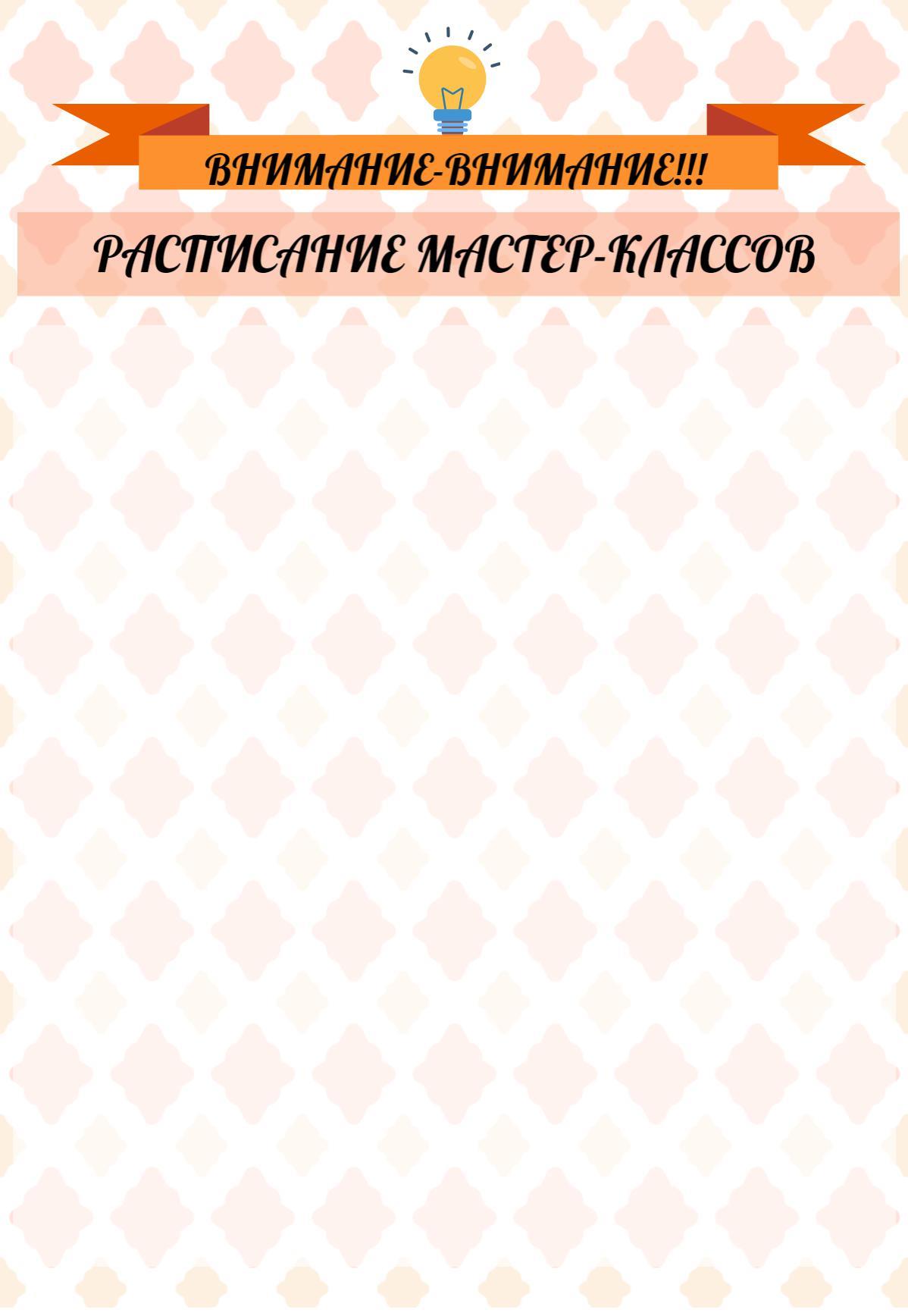 № п/пПедагогНазвание студииНомер кабинетаНазвание мастер-классаВремяВозраст детейАзаренкова Е.Н.Художественная обработка кожи3 этаж каб.23Плетение браслета12.00-12.30С 11 летАзаренкова Е.Н.Роспись и декор3 этаж каб.23Открытка. Роспись и декор 13.00-13.30С 11 летКулинич Г.А.Бисероплетение3 этаж каб.25Брелок «Бусина»14.00-14.3015.00-15.307-10 лет(10 человек)Кривогорницына Е.А.Студия «Сувенир»4 этаж мансарда"Знакомство с техникой Квиллинг. Открытка"12.30-13.0014.00-14.30С 9 летМалкова Г.В.Театр моды. Рукоделие «Золотая нить»3 этаж каб.23Изготовление открытки-сувенира (с элементами ниткографии)14.00-14.3015.00-15.307-17 летСоломатина Т.В.ИЗОстудия3 этаж каб.25«Кляксография»12.00-12.3013.00-13.30С 6 летЭйнем К.В.Студия графического дизайна «Вектор»2 этаж каб 6Современные стили цифровой иллюстрации13.30-14.0015.00-15.30С 10 летБаландин В. П.Игра Го3 этаж каб.17Презентация студииОсновы игры Го (игровой сеанс)Презентация студии 12.00-13.0013.00-13.4514.00-14.4515.00-16.00С 6 летКостылев В.Ю.Стендовый моделизм4 этаж каб.31Презентация студииМастер-класс воспитанников объединения с демонстрацией12.00-14.0014.00-16.00С 10 лет